令和４年度　日本大学医学部附属板橋病院職員募集要項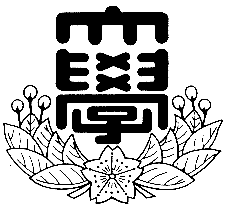 １　職　　種作業療法士（任期制職員）※任期制職員の雇用期間は採用日から１期目１年,２期目１年,３期目３年の通算５年※任期ごとに勤務成績，勤務態度，能力等を考慮した上で選考を経て専任職員へ登用する可能性あり２　採用予定者数若干名３　応募資格　　令和４年３月養成学校卒業予定者及び卒業後１０年以内の有資格者過去に当院の採用選考試験に応募したことのない者４　採用予定日令和４年４月１日５　試験日決定次第応募者に通知いたします。*書類選考通過者６　選考方法①書類選考②筆記（専門知識）③適性検査④小論文⑤面接*選考結果は各自宛に通知します。７　提出書類①履歴書（写真添付・自筆のもの）②成績証明書③卒業（見込）証明書④作業療法士免許証の写し（既取得者）８　書類提出先　日本大学医学部附属板橋病院庶務課〒173-8610　東京都板橋区大谷口上町３０番１号９　勤務時間平　日　８：３０～１６：３０土曜日　８：３０～１４：００（隔週勤務）10　休日・休暇　日曜，祝祭日，大学創立記念日（10月4日）年末年始，年次有給休暇，慶弔休暇等11　給　　与日本大学任期制職員給与規程により支給年俸３，１２０，０００円（月額２６０，０００円）※有資格者は前歴等換算制度有り12　諸 手 当通勤手当，時間外勤務手当等13　退職金　　退職金は支給しない14　福利厚生　日本私立学校振興・共済事業団加入，雇用保険，労災保険加入育児休業・介護休業等制度等あり15　問い合わせ日本大学医学部附属板橋病院庶務課　℡03-3972-8111以　　上　